KARDELEN ANAOKULU E-GÜVENLİK POLİTİKASITeknoloji, çocuklar için imkânlar ve fırsatlar sunuyor. Çocuklar da internetin sağladığı bu imkân ve fırsatlara kolayca ve hızlıca erişim sağlayabiliyor. Dijital teknolojinin sağladığı bu imkânların yanı sıra çocuğun ruhsal, zihinsel ve fiziksel saldırılarla, tuzaklarla karşılaşması hafife alınmaması gereken bir gerçekliktir. Çocuğu internet ortamından tamamen uzak tutmak oldukça zordur. Çocukların internetin tehdit ve tehlikelerine karşı kendilerini koruyabilmeleri için bilgilendirmek bilinç kazandırmak önemlidir. Bu sebeple özellikle küçük yaştan itibaren okullarda e-güvenlik politikası uygulanması önemlidir. Kardelen Anaokulu okul politikası olarak öğrencilerimizi internet ortamlarının tehlikelerinden ve zararlarından koruyabilmek için gerekli çalışmalar yapıyoruz. Okulumuzda eTwinning eğitim portalında yürütülen projeler ile ailelerimizin denetiminde bilgisayar, tablet ya da telefonlarla belirlenmiş saatlerde birlikte internete girilmesi sağlanmaktadır. Okul öncesi çağındaki çocuklara bilinç kazandırmak ancak aile katılımları ile olur. Bu projelerimizle birlikte hem ailelere hem de çocuklarımıza güvenli internet hakkında bilinç ve farkındalık kazandırılmaktadır.GÜVENLİ İNTERNET KULLANIMI KURALLARI 	Okulun Güvenli İnternet Politikası, Öğretmen, Personel  öğrenci ve velilerin güvenliği  okulun itibarı ve geleceği ile ilgili dijital gelişmelere ve yeniliklere ayak uydurmalıdır. Politikamız, yöneticiler, öğretmenler, veliler, tüm personel ve öğrenciler için hazırlanmış olup, internet erişimi ve bilgi iletişim cihazlarının kullanımı için geçerlidir.Okulun Güvenli İnternet politikası, açık ve nettir, teknik olmayan dilde anlaşılması kolay ve tüm personelin ve öğrencilerin onlardan neler beklendiğini bilecekleri şekilde açık ve anlaşılırdır.Okulda bilgisayar, akıllı tahta ve internet kullanımı öğretmenler tarafından gerçekleştirilmekte olup çocuklar öğretmen rehberliği ile kullanım sağlamaktadır.Okulumuzda Fatih Erişim Ağı vardır ve ağ güvenlik filtresi ile korunmaktadır.Ders anlatımları sırasında Eba’ dan yararlanılmaktadır.Bilgisayarlara herhangi bir harici disk takıldığı zaman önce tarama yapılması konusunda öğretmenler bilgilendirilmiş olup gereken özen gösterilmektedir.Okulumuzun internet sitesi ve sosyal medya hesapları bulunmaktadır(Facebook ve Instagram).Buralarda paylaşılan veriler kontrollü olarak paylaşılmaktadır.Okulumuzda güvenli internet panosu bulunmaktadır. Güvenli internet günü ile ilgili etkinlikler yapılmaktadır.Okulumuzun personel, veli ve öğrencilerine rehberlik servisi aracılığıyla teknoloji kullanımı ve internet güvenliği konularında broşür ve afiş bilgilendirmesinin yanı sıra seminerler düzenlenmektedir.OKUL WEB SİTESİ      	Kardelen Anaokulu olarak web sitemizde okulumuzun adres, telefon, fax ve e posta adres bilgileri bulunmaktadır.                 Sitemizde yayınlanan tüm içerikler okul müdürümüzün onayından geçtikten sonra siteye konulmaktadır.          Okulumuzun web sitesi bilgi işlem birimimizin sorumluluğunda olup güçlü güvenlik önlemleri alınmış durumdadır.           Öğrenci çalışmaları, velilerinin yazılı izinleriyle yayınlanmaktadır.GÖRÜNTÜ VE VİDEOLARIN PAYLAŞIMI      	Paylaşılan tüm fotoğraf ve videolar okul politikasına uygun şekilde okul idaresinin izni ve onayı ile paylaşılmaktadır.Öğrenci içerikli tüm paylaşımlarda velilerin yazılı izinleri alınmaktadır.Veli izni yanında öğrencinin de izni olmadan fotoğrafı çekilip kullanılmamaktadır.E-GÜVENLİK MÜFREDATIMIZ HAKKINDAÇocuklarda bilinçli ve güvenli internet kullanımına dair bilgi, beceri ve tutumların geliştirilmesi için etkinlikler düzenlenmektedir. Türkçe Dil Etkinlikleri, Fen ve Doğa Etkinlikleri, Müzik, Oyun ve diğer etkinliklerde bilgisayar ve telefonlar pedagojik eğitim aracı olarak kullanılmaktadır. Ders müfredatlarına sosyal medya başta olmak üzere internetin bilinçli kullanımı ile ilgili konuların yenilenen bilgilerle güncellenmesi tüm öğretmenlerimiz tarafından sağlanmıştır. MEB’e bağlı okullarda elektromanyetik kirliliğe ve internet güvenliğine önem verilmektedir. ÇOCUK VE ERGENLERE YÖNELİK E-GÜVENLİK ÖNLEMLERİAileye yönelik çocuk ve ergenlere denetimli, sınırlı ve amaçlı kullanım sağlayabilmeleri ile ilgili bilinçlendirme çalışmaları yapmaktayız. İnternetin güvenli kullanımı ile ilgili paketlerin tanıtım ve yaygınlaşmasını sağlamak devlet politikasıdır. Ebeveynleri denetim yolları ve teknolojik imkânları ile ilgili bilinçlendirmek ve gerekli uygulamaları geliştirmek ve yaygınlaştırmak. KULLANICILARÖğretmenler tarafından hazırlanacak olan bir video henüz hazırlanmadan önce, bununla ilgili görev alan öğrencilerin ailelerinden ve kurum müdüründen izin almalıdır.Paylaşılan tüm öğrenci bazlı etkinliklerde, etkinlik öncesinde velilerin izinleri alınmalıdır.Video konferans, resmi ve onaylanmış siteler aracılığıyla yapılacaktır.Kullanıcılar, şahsi sosyal medya hesaplarında, okul öğrencileri ve çalışanlarının yer aldığı görselleri, okul yetkili mercileri tarafından onaylanmadan paylaşamazlar.CEP TELEFONU KULLANIMI   	Okul politikamız, Öğretmenler, Personel ve Stajyer öğrenciler tarafından cep telefonlarının taşınması ve kullanılması ile ilgili kuralları içerir; bunun okul boyunca sürekli uygulanmasını sağlamaktayız.         	Okul sahalarında cep telefonlarının kullanımı eğitim dışında yasaklanmıştır.Kabul Edilebilir Kullanım Politikasında, dijital teknolojilerin sınıfta nasıl kullanılabileceği ve kullanılamayacağına ilişkin tedbirler alınmıştır.OKULUMUZDA FOTOĞRAF YA DA VİDEO ÇEKİMİ VE YAYINLANMASIOkul kayıt döneminde her öğrenci velisi izin belgesi imzalar. Bu izin belgesinde öğrenci fotoğraflarının okul resmî web sitesi, okul dergisi, gazete, eTwinning portalı vb. okul tanıtımlarında veli, çocuğunun sınıf resimlerinin paylaşılmasına (e güvenliğin sağlanması için) M.E.B. 2017/12 nolu genelgesi çerçevesinde kullanılmasına izin verir.Okul idaresi tarafından görevli kılınanlar haricindeki kişiler tarafından ve öğrenci velilerinin bilmek istedikleri etkinlik ve programlar dışındaki zamanlarda, okul ve okul bahçesi sınırları içerisinde fotoğraf ve video çekimi yapılamaz.Okul idaresi tarafından görevlendirilen kişilerin çektiği fotoğraf ve videolar ancak okulun resmî web adresinde ve sanal ortamlarında, ilgili öğrenci velisinin talep ve yazılı onayı ile yayınlanabilir. Öğrencisi için onay vermeyen velinin öğrencisi ile ilgili fotoğraf ve videolar yayınlanmaz.Velisi tarafından fotoğraf ve video görüntülerinin çekilip yayınlanmasına onay verilmeyen öğrencilerin, çekim esnasında psikolojik baskı yaşamaması için tedbirler alınır. Okul görevlileri tarafından yayınlanan resim ve videolarda öğrencilerin kişisel bilgilerine kesinlikle yer verilmez.Okulumuzun e-Güvenlik politikasının belirlenmesi, eğitimlerin verilmesi ve çalışma planının hazırlanmasında aşağıdaki web adreslerinden faydalanılmıştır. "Daha Güvenli İnternet Merkezi (gim.org.tr) Safer Internet Center´ın resmi sayfası (https://ec.europa.eu/info/index_en) Güvenli Web (guvenliweb.org.tr) - çevrimiçi güvenlik konuları için farkındalık portalı.Güvenli Çocuk (guvenlicocuk.org.tr) - 13 yaşından küçük çocuklar için oyun ve eğlence portalı. Ihbar Web (ihbarweb.org.tr) - yasadışı içerik için telefon hattı. İnternet BTK (internet.btk.gov.tr) - İnternet ve BT yasası konusunda farkındalık portalı."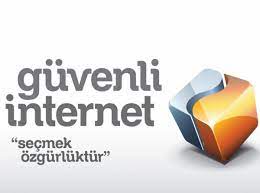 